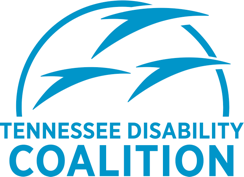    HB995/SB972 – Corporal Punishment LimitsThe problem:Corporal punishment is an ineffective and harmful tool for addressing unwanted behavior, particularly for students with disabilitiesCorporal punishment is banned for students with IEP’s and 504 plans unless their parent opts them in, but not all students with disabilities have an IEP or 504 planThis is especially true for younger students who may not have been identified or evaluated for a disabilityNot all students with disabilities need and IEP or 504 planSome students with disabilities fall through the cracks in Tennessee schoolsThe details:Research on corporal punishment shows that it does not result in long-lasting positive changes in behaviorCorporal punishment can exacerbate and entrench problem behaviorStudents who have received corporal punishment feel less connection to the school and with peers, which is predictive of problem behavior and increased likelihood of dropping outStudents with disabilities showed developmental regressions, increased self-injurious behavior and increased violent outburst after being subjected to corporal punishmentResearch shows that students receiving corporal punishment have worse academic outcomesStates that used corporal punishment the most saw their students test scores increase the least over a 14-year study spanStudents subject to corporal punishment achieve lower high school GPA’s than similar students who received other types of consequencesResearch shows that students who received corporal punishment have higher rates of mental health conditionsStudents subject to corporal punishment have higher rates of depression and anxiety and are more likely to engage in physical violence and anti-social behavior as adultsStudents with disabilities are more likely than students without disabilities to be subject to corporal punishmentIn 2020-21, Tennessee students with disabilities made up 13% of the state’s student body but made up 19% of Tennessee students who received corporal punishmentThe solution:Ensure that parents understand the circumstances of a student’s behavior, the impacts of corporal punishment and that they approve of its use prior to administrationEnsure that schools are attempting evidence-based behavioral interventions prior to the use of corporal punishmentEnsure that students do not have undiagnosed disabilities AND provide parents with the opportunity to consent with this full knowledge prior to the use of corporal punishment  